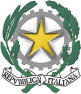 ISTITUTO COMPRENSIVO N.1 DI ORISTANO 09170 Oristano, Piazza Manno, 16 – Tel. 0783/791700 – C. F. 80005690955e-mail ORIC82000T@istruzione.it pec oric82000t@pec.istruzione.itsito web:www.istitutocomprensivo1oristano.edu.itVERBALE N.___   DEL CONSIGLIO DI CLASSEConvocazione del   23/04/2024 - Prot. _____L’anno 2024, il giorno _______________ del mese di ____________________, alle ore ____, si è riunito il Consiglio di classe  __________________________   per discutere i seguenti punti all’O.d.G.: Monitoraggio intermedio piani di lavoro disciplinari e di classe; Condivisione delle modalità e griglie di valutazione da sottoporre all’approvazione del Collegio dei docenti;Adozione dei libri di testo per l’a. s. 2024-2025 (solo classi 3^), riferimento - Circolare interna n. 138 del 2 marzo 2024;Relazione sull’andamento delle attività avviate nella classe; Proposte di miglioramento da parte delle famiglie.Risultano presenti i docenti: ……………………………………………………………………………….Risultano assenti giustificati/ingiustificati (barrare la voce di non interesse) i docenti: ………………………………………………………………………………………………………………… Presiede la riunione il Dirigente Scolastico/il coordinatore (barrare la voce di non interesse) …………..Verbalizza il/la docente …………………………………………………………………………………….Aperta la seduta il Presidente invita alla discussione sui singoli punti all’O.d.G. Monitoraggio intermedio piani di lavoro disciplinari e di classe ………......................Condivisione delle modalità e griglie di valutazione da sottoporre all’approvazione del Collegio dei docenti ……………………………………………………………….Adozione dei libri di testo per l’a. s. 2024-2025 (classi 3^), riferimento - Circolare interna n. 138 del 2 marzo 2024 ……………………………………………………..Relazione sull’andamento delle attività avviate nella classe ………………………….Proposte di miglioramento da parte delle famiglie ……………………………………Esauriti i punti all’ordine del giorno la riunione termina alle ore______________ .	     Il segretario 						Il Presidenteprof. ______________________		  prof. ________________________Si accludono gli eventuali seguenti allegati: _________________________________________.